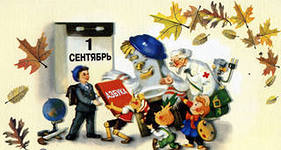 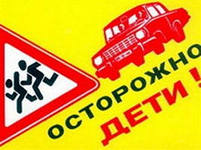 Родители, внимание!         Ежегодно в городе Екатеринбурге в дорожно-транспортных происшествиях травмы различной степени тяжести получают более 200 детей в возрасте до 16 лет.  По статистике, каждый пострадавший в ДТП, впоследствии становится пациентом больницы, т.к., в первую очередь, при дорожно-транспортных происшествиях с участием юных пешеходов травмируется головной мозг ребёнка.         Анализ ДТП показывает, что главной причиной дорожных трагедий является отсутствие у детей навыков безопасного дорожного поведения и умения наблюдать: осматривать дорогу, замечать машину, предвидеть возможность появления двигаю транспорта и других предметов (кустов, заборов, киосков и т.п.), закрывающих обзор проезжей части.         Поэтому практическое обучение детей наблюдению должно проводиться родителями с самых первых совместных прогулок с самых первых совместных прогулок с детьми. Многократное наблюдение ситуаций и тренировка движений обязательно приведут к формированию у ребенка автоматических, жизненно необходимых навыков безопасности. Для достижения этих целей необходимо использовать движение родителей с ребёнком по улице.                                                                    1. Из дома нужно выйти заблаговременно, так, чтобы оставался лимит времени; ребёнок должен привыкнуть ходить по улице не спеша.                                                                                                                2. Перед переходом проезжей части необходимо обязательно остановиться; переходить проезжую часть размеренным шагом без какой-либо спешки. При переходе улицы необходимо, чтобы шагом шёл и ребёнок.                                                                               3. Приучите ребёнка переходить проезжую часть только на пешеходных переходах и перекрёстках.                 4. Никогда не выходите на проезжую часть из-за стоящего транспорта и других предметов, закрывающих обзор проезжей части. Стоящий на остановке трамвай, троллейбус, автобус нельзя обходить ни сзади, ни спереди. Необходимо отойти от него до ближайшего перехода и только там перейти проезжую часть.                                                                                                                 5. Увидев общественный транспорт, стоящий на противоположной стороне, не спешите и не бегите. Приучите, что это опасно и лучше подождать следующего.                    6. Выходя на проезжую часть, прекращайте посторонние  разговоры с ребёнком ; он должен привыкнуть, что при переходе не  надо отвлекаться на разговоры, а сосредотачивать внимание только на дорожной обстановке. Исключение делается для нескольких фраз, обращающих внимание ребёнка на дорожную ситуацию.                                                                                                          7. Следите за тем, чтобы переходить улицу строго под прямым углом: это необходимо для лучшего наблюдения за машинами и более кратковременного нахождения на проезжей части.                      8. Там, где есть светофор, переходите проезжую часть только на зелёный сигнал, предварительно обязательно убедившись в безопасности перехода. Ребёнок должен привыкнуть, что на красный и на жёлтый свет не переходят дорогу, даже если нет машин.                                                                                                               9. При переходе и на остановках общественного транспорта крепко держите  ребёнка за руку, т.к. ребёнок может неожиданно выбежать на проезжую часть.ПОМНИТЕ!РЕБЁНОК ОБУЧАЕТСЯ ДВИЖЕНИЮ ПО УЛИЦЕПРЕЖДЕ ВСЕГО НА ВАШЕМ ПРИМЕРЕ!